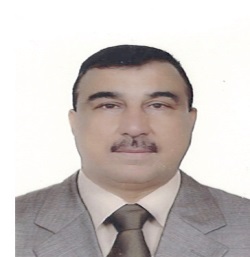 Prof.Dr. Jameel Kaduim Abed BiogaphyShort C V1.Prof.Dr.Jameel Kaduim Abed received the B.sc.in 1978 from (Military Technical College) ,M.Sc. degree in 1985 From (University of Baghdad/Engineering College/Electrical Engineering department) and the Ph.D. degree in 2003,From (university of Technology / Electrical   Engineering department ,in Electrical power and Machine Engineering. Specialist (Power Electronics) .2. Currently I working as lecturer in Medical Technical Engineering Department Faculty of Engineering for under and post graduated study (power Electronics and Artificial Intelligence in Electrical Engineering Technical College/Middle Technical University/Department of Medical Instrumentation Engineering.3.His area of study includes Smart Gide, renewable Energy ,Power Electronics, Artificial Intelligence.4.He won grant to study the medical instrument I n India CIS Institute and Training Course in India.5. He won grant to Study course Training in university on Nuremberg in Germany  for one Month at 2014.6. I have more than 40 Researches in my specialist and other interested field as Shown in Google Scholar(H-index 5).7. Member of Iraqi Engineering Unit (Consultant Engineer) and have Membership of Arab   Engineering.  Federation8. I will be Retired at   1/7/2023.9.Administration Positions:Before 2003: 1. Associate Dean , Head Master of Electronic Engineering.,Head of Development and research Department in the Military Industrial Authority After 2003:1.head of consultant Bureau in Technical Engineering college.2.GeneralManager in Ministry National Security.3.Head master of Mechatronic Engineering in Technical Engineering College.10. Professional Activities:Many activities such as cooperation with other Ministry of defense to manufacture products that Army required . A course in operation, maintenance and repair of medical instrument in India 14/9/2005- 15/11/2005.Work shop participation with World Bank about the Engineering consultant Bureaus 16-20/11/2006.Scientific Degree: Prof.dr.jameel kaduim AbedScientific Degree: Prof.dr.jameel kaduim AbedDepartmentMedical Instrumentation Engineering Technique  Official Email:Jameel.kadhim@hiuc.edu.iqPersonal Email:Drjameel57@gmail.comMobile:07901743771